ΑΙΤΗΣΗ ΦΟΙΤΗΤΩΝ/ΤΡΙΩΝ ΤΜΗΜΤΟΣ ΨΥΧΟΛΟΓΙΑΣ ΓΙΑ ΠΡΑΚΤΙΚΗ ΑΣΚΗΣΗΦλώρινα,…/…./20……Στοιχεία Φοιτητή/ΦοιτήτριαςΦλώρινα,    	/      /      Ο/Η    ΔΗΛ…….ΕΛΛΗΝΙΚΗ ΔΗΜΟΚΡΑΤΙΑ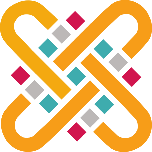 ΠΑΝΕΠΙΣΤΗΜΙΟ ΔΥΤΙΚΗΣ ΜΑΚΕΔΟΝΙΑΣΣΧΟΛΗ ΑΝΘΡΩΠΙΣΤΙΩΝ ΚΑΙ ΚΟΙΝΩΝΙΚΩΝ ΕΠΙΣΤΗΜΩΝΤΜΗΜΑ ΨΥΧΟΛΟΓΙΑΣΣΧΟΛΗ ΑΝΘΡΩΠΙΣΤΙΚΩΝ ΚΑΙ ΚΟΙΝΩΝΙΚΩΝ ΕΠΙΣΤΗΜΩΝΠΑΝΕΠΙΣΤΗΜΙΟ ΔΥΤΙΚΗΣ ΜΑΚΕΔΟΝΙΑΣΠΑΝΕΠΙΣΤΗΜΙΟ ΔΥΤΙΚΗΣ ΜΑΚΕΔΟΝΙΑΣΣΧΟΛΗ ΑΝΘΡΩΠΙΣΤΙΩΝ ΚΑΙ ΚΟΙΝΩΝΙΚΩΝ ΕΠΙΣΤΗΜΩΝΤΜΗΜΑ ΨΥΧΟΛΟΓΙΑΣΤΜΗΜΑ ΨΥΧΟΛΟΓΙΑΣ www.psy.uowm.grΕΠΩΝΥΜΟΟΝΟΜΑΟΝΟΜΑ ΠΑΤΕΡΑΟΝΟΜΑ ΜΗΤΕΡΑΣΕΤΟΣ ΓΕΝΝΗΣΗΣΔΙΕΥΘΥΝΣΗ ΚΑΤΟΙΚΙΑΣ(στη Φλώρινα)Οδός:Οδός:Οδός:Αριθμός:ΔΙΕΥΘΥΝΣΗ ΚΑΤΟΙΚΙΑΣ(στη Φλώρινα)Πόλη:Τ.Κ.Τηλ.:		 Κινητό: 		email:Τηλ.:		 Κινητό: 		email:ΔΙΕΥΘΥΝΣΗ ΜΟΝΙΜΗΣ ΚΑΤΟΙΚΙΑΣ(εάν συμπίπτει με την παραπάνω διεύθυνση τότε εδώ δεν απαιτείται συμπλήρωση των πεδίων)Οδός:Οδός:Οδός:Αριθμός:ΔΙΕΥΘΥΝΣΗ ΜΟΝΙΜΗΣ ΚΑΤΟΙΚΙΑΣ(εάν συμπίπτει με την παραπάνω διεύθυνση τότε εδώ δεν απαιτείται συμπλήρωση των πεδίων)Πόλη:Τ.Κ.Τηλ.:		 Κινητό: 		email:Τηλ.:		 Κινητό: 		email:ΕΞΑΜΗΝΟΑ.Μ.Α.Μ.Α.Μ.ΕΤΟΣ ΕΙΣΑΓΩΓΗΣΕΠΩΝΥΜΙΑ ΦΟΡΕΑ ΥΠΟΔΟΧΗΣΕΙΔΟΣ ΦΟΡΕΑΔΙΕΥΘΥΝΣΗ/ΤΗΛΕΦΩΝΟ    ΥΠΕΥΘΥΝΟΣ/Η ΦΟΡΕΑ ΥΠΟΔΟΧΗΣ